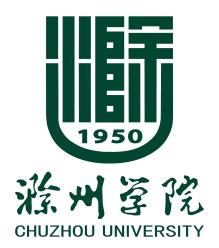 地理信息与旅游学院实验报告归档封面材料目录：1.实验报告（按照学号从小到大排序）系（副）主任签名：                                           档案管理员签名：                 归档日期： 2023年 6月 23 日所在学年：2022— 2023学年第 2学期所在学年：2022— 2023学年第 2学期所在学年：2022— 2023学年第 2学期课程名称：前厅客房服务与管理系    部：旅游系系    部：旅游系指导教师：仲明明指导教师：仲明明班级人数：22班    级：酒店20班    级：酒店20报告份数：22